Dagur íslenskrar náttúru  16. september 2015Í tilefni dags íslenskrar náttúru hafa Náttúrustofa Suðausturlands og Gestastofa Vatnajökulsþjóðgarðs í Gömlubúð á Höfn ákveðið að standa fyrir viðburði á Höfn í Hornafirði.Miðvikudaginn 16. september kl. 20 verða flutt tvö fræðsluerindi í Gömlubúð. Erindin tengjast bæði Holuhrauni, en rúmt ár er síðan þar hófst eldgos.Fyrst flytur Guðrún Nína Petersen veðurfræðingur á Veðurstofu Íslands erindi sem kallast: Áhrif landslags og veðurs á gasútbreiðslu úr HoluhraunStrax á eftir flytur Helga Árnadóttir sérfræðingur hjá Vatnajökulsþjóðgarði erindi sem kallast: Eldgos í þjóðgarði –landvarsla á umbrotatímum og í nýju landiEnginn aðgangseyrir og allir velkomnir meðan húsrúm leyfir.Þennan sama dag ætlar Fuglaathugunarstöð Suðausturlands að vera með opið í Einarslundi. Þar verður hægt að fylgjast með merkingum á fuglum frá kl. 06 til kl. 12 þann 16. September.Allir velkomnir.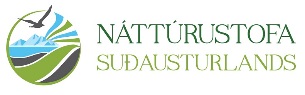 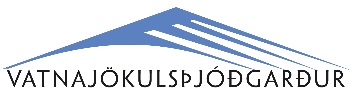 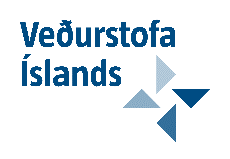 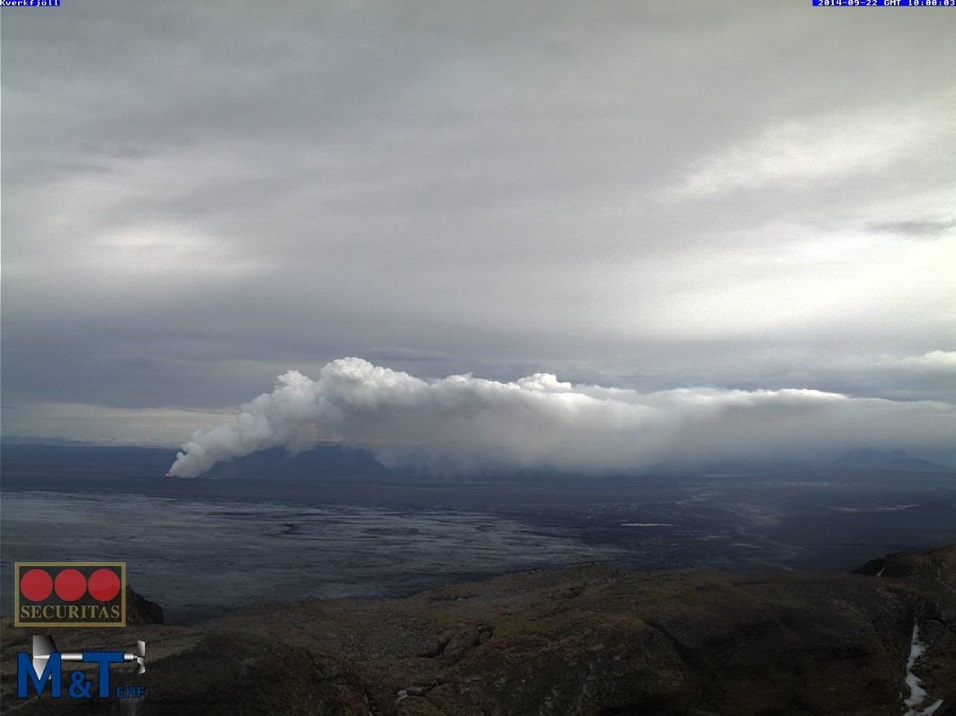 Holuhraun 22. september 2014